Week 20	Sixth Grade Math For Today	Name:  ______________________Week 20	Sixth Grade Math For Today	Name:  ______________________Week 20	Sixth Grade Math For Today	Name:  ______________________Week 20	Sixth Grade Math For Today	Name:  ______________________Week 20	Sixth Grade Math For Today	Name:  ______________________Week 20	Sixth Grade Math For Today	Name:  ______________________Week 20	Sixth Grade Math For Today	Name:  ______________________Week 20	Sixth Grade Math For Today	Name:  ______________________G.8.6.2aChanges in Perimeter When Dimensions ChangeG.8.6.2aChanges in Perimeter When Dimensions ChangeG.8.6.2aChanges in Perimeter When Dimensions ChangeG.8.6.2aChanges in Perimeter When Dimensions ChangeM.13.6.4Formulas for Area and PerimeterM.13.6.4Formulas for Area and PerimeterA.4.6.1Missing Term in Pattern or Function TableA.4.6.1Missing Term in Pattern or Function TableMONDAY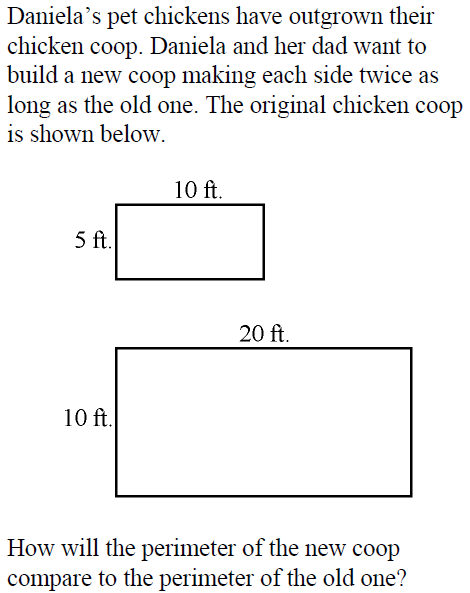 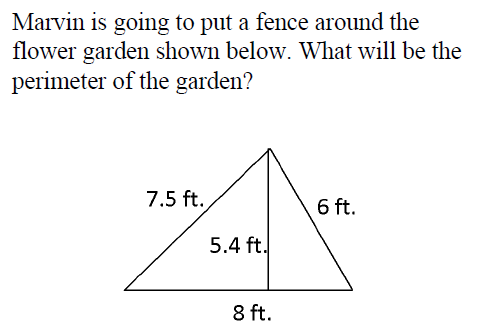 BLAST FROM THE PAST: Remember these problems from Weeks 1 and 3?BLAST FROM THE PAST: Remember these problems from Weeks 1 and 3?MONDAYWhat is the missing term in the following pattern?1, 3, 5, ___, 9, 11…What is the missing term in the following pattern?1, 3, 5, ___, 9, 11…MONDAYJuan had the following number of stolen bases in each of his first five years in Little League:4, 9, 14, 19, 24If the pattern continues, how many will Juan have in his 6th year?Juan had the following number of stolen bases in each of his first five years in Little League:4, 9, 14, 19, 24If the pattern continues, how many will Juan have in his 6th year?TUESDAY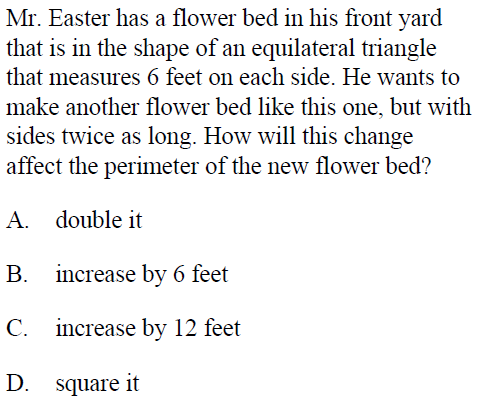 If one side of an equilateral triangle measures 6 cm, what is the perimeter of the triangle?If one side of an equilateral triangle measures 6 cm, what is the perimeter of the triangle?If one side of an equilateral triangle measures 6 cm, what is the perimeter of the triangle?If you continue the pattern below, how many      blocks would you shade in the last square?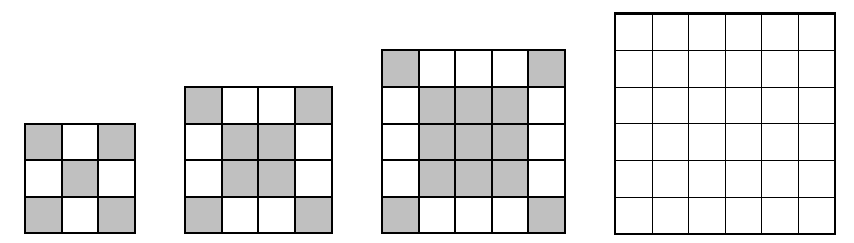 If you continue the pattern below, how many      blocks would you shade in the last square?TUESDAYIf the perimeter of a square is 16 inches, what is the length of one side of the square?If the perimeter of a square is 16 inches, what is the length of one side of the square?If the perimeter of a square is 16 inches, what is the length of one side of the square?If you continue the pattern below, how many      blocks would you shade in the last square?If you continue the pattern below, how many      blocks would you shade in the last square?Week 20                                                                                                         Name  ______________________Week 20                                                                                                         Name  ______________________Week 20                                                                                                         Name  ______________________Week 20                                                                                                         Name  ______________________Week 20                                                                                                         Name  ______________________Week 20                                                                                                         Name  ______________________Week 20                                                                                                         Name  ______________________Sixth Grade Math For TodaySixth Grade Math For TodaySixth Grade Math For TodaySixth Grade Math For TodaySixth Grade Math For TodaySixth Grade Math For TodaySixth Grade Math For TodayWEDNESDAY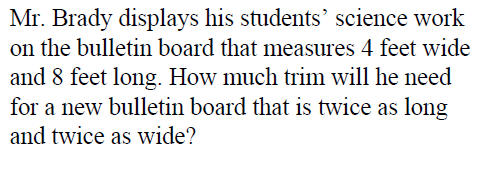 Show all of your work.What is the perimeter of a rectangle with a length of 4 feet and a width of 5 feet?What is the perimeter of a rectangle with a length of 4 feet and a width of 5 feet?What is the perimeter of a rectangle with a length of 4 feet and a width of 5 feet?    What is the eighth term in the counting 	sequence below?			106, 98, 90, 82 …    What is the eighth term in the counting 	sequence below?			106, 98, 90, 82 …WEDNESDAYShow all of your work.A rectangle has a perimeter of 24 inches.  Its length measures 8 inches.  What is the measure of its width?A rectangle has a perimeter of 24 inches.  Its length measures 8 inches.  What is the measure of its width?A rectangle has a perimeter of 24 inches.  Its length measures 8 inches.  What is the measure of its width?      Find the next number in the sequence.1080, 360, 120, ____      Find the next number in the sequence.1080, 360, 120, ____THURSDAY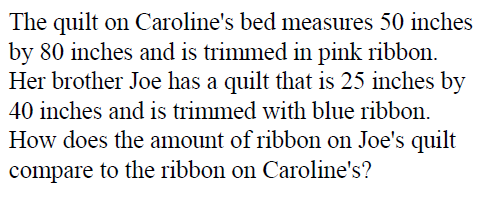 Show all of your work.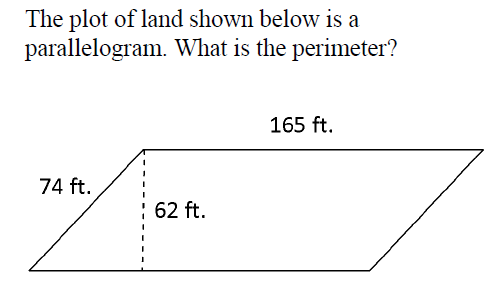        The local bakery is complete mayhem!  The oven seems to be broken.  When cookies go in the oven, fewer cookies come out.  Below is a table of the outcomes when cookies go in the oven.  What are the missing values?         The local bakery is complete mayhem!  The oven seems to be broken.  When cookies go in the oven, fewer cookies come out.  Below is a table of the outcomes when cookies go in the oven.  What are the missing values?  6th Grade Friday Math for Today MATHEMATICS  OPEN-RESPONSE ITEM A   NO.3.6.3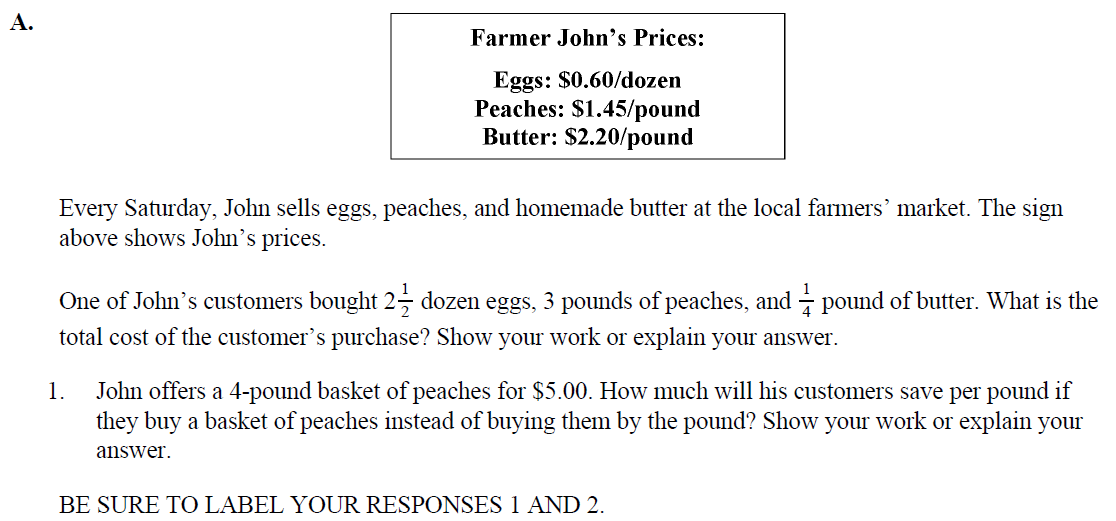 